VSTUPNÍ ČÁSTNázev moduluOvoce a ovocné výrobkyKód modulu29-m-2/AD74Typ vzděláváníOdborné vzděláváníTyp moduluodborný teoretickýVyužitelnost vzdělávacího moduluKategorie dosaženého vzděláníE (dvouleté, EQF úroveň 2)H (EQF úroveň 3)Skupiny oborů29 - Potravinářství a potravinářská chemie65 - Gastronomie, hotelnictví a turismus66 - ObchodKomplexní úlohaObory vzdělání - poznámky29-51-E/01 Potravinářská výroba29-51-E/02 Potravinářské práce29-53-H/01 Pekař29-54-H/01 Cukrář65-51-E/01 Stravovací a ubytovací služby65-51-H/01 Kuchař- číšník66-51-H/01 ProdavačDélka modulu (počet hodin)12Poznámka k délce moduluPlatnost modulu od30. 04. 2020Platnost modulu doVstupní předpokladynejsou stanovenyJÁDRO MODULUCharakteristika moduluModul poskytuje základní informace o jednotlivých druzích ovoce, jejich vlastnostech, chemickém složení, úpravě, skladování a použití v cukrářské/pekařské výrobě.Žáci získají dále poznatky z oblasti ovocných výrobků využívaných v cukrářské/pekařské výrobě.Očekávané výsledky učeníV RVP pro obor vzdělání 29-51-E/01 Potravinářská výroba nebo 29-51-E/02 Potravinářské práce jsou tyto výsledky vztahující se k modulu:uvede základní druhy surovin a popíše jejich vlastnostivyjmenuje zásady skladování různých druhů potravinářských surovin;Žák:Charakterizuje ovoceUvede význam ovoce z hlediska fyziologie výživyUvede obsah živin v ovociRozliší jednotlivé skupiny ovoceVyjmenuje způsoby konzervace ovoceVyjmenuje ovocné výrobky využívané v cukrářské/pekařské výroběVysvětlí výrobu ovocných výrobků využívaných v cukrářské/pekařské výroběUvede použití jednotlivých druhů ovoce a ovocných výrobkůUvede podmínky skladování ovoce a ovocných výrobkůVysvětlí vliv špatného skladování na kvalitu ovoce a ovocných výrobkůObsah vzdělávání (rozpis učiva)1. Charakteristika ovoce2. Chemické složení ovoce3. Dělení ovoceJádrové ovocePeckové ovoceBobulové ovoce a lesní plodySkořápkovéCitrusovéImportované4. Způsoby konzervace ovoce5. Ovocné výrobky využívané v cukrářské výroběKompotyOvoce v nálevechProslazené ovoceOvocné šťávyOvocné sirupyProtlakyMarmeládyDžemy6. Použití ovoce a ovocných výrobků7. Skladování ovoce a ovocných výrobkůUčební činnosti žáků a strategie výukyPři teoretické výuce se bude využívat:Výklad, popis a vysvětlováníDiskusePráce s učebnicí a odbornou literaturouPráce na počítači s přístupem k internetu, tiskOchutnávka ovoce a ovocných výrobkůNázorně demonstrační metody:
	Připravená Power Pointová prezentaceUkázka ovoce a ovocných výrobkůObraz ovoceŽáci v rámci teoretické výuky:Sledují při výkladu Power Pointovou prezentaci, provádí do ní poznámkyZapisují na základě předcházející znalosti a zkušenosti druhy a použití ovoceJmenují jednotlivé druhy ovoce, se kterými se setkaliProvádí zápis jednotlivých druhů ovoce na tabuli – doplňují záznam i v průběhu výkladuPracují s učebnicí Surovin pro obor učební Cukrář – kapitola Ovoce a ovocné výrobkyProhlíží si vzorky jednotlivých druhů ovoceProvádí ochutnávku vzorkůDle výkladu jmenují skupiny ovoce a uvádí příklady  Vyhledají na internetu obrázky ovoce, vytváří si složku v počítači a obrázky ukládají ke skupinám ovoce, na konci hodiny tisknou obrázkovou složku Vyhledávají v dostupných zdrojích obsah živin v ovoci (internet, učebnice)Provádí zápis obsahu živin a prezentují je spolužákůmSledují výklad a zápis obsahu živin doplňují podle výkladu vyučujícíhoCharakterizují ovoce a popisují význam ovoce z hlediska obsahu živinVysvětlují význam ovoce z hlediska fyziologie výživySeznamují se s dělením ovoceVyjmenují způsoby konzervace ovoceNa základě výkladu učitele vyjmenují ovocné výrobky používané v cukrářské/pekařské výroběPracují ve skupinách a zapisují použití jednotlivých skupin ovoce a ovocných výrobků, prezentují hoNa základě výkladu učitele vyjmenují použití ovoce a ovocných výrobků, doplňují si své poznámkyVyjmenují použití ovocných výrobků v cukrářské/pekařské výroběUvádí způsob skladování ovoce a ovocných výrobkůNa základě výkladu učitele porovnávají správnost skladování ovoce a ovocných výrobků v domácnosti a ve výrobních provozovnáchVysvětlují vliv nesprávného skladování na kvalitu ovoce a ovocných výrobkůNa základě výkladu učitele popisují vznik vad ovoce a ovocných výrobkůZařazení do učebního plánu, ročníkVýuka se doporučuje zařadit do 2. ročníku.VÝSTUPNÍ ČÁSTZpůsob ověřování dosažených výsledkůÚstní zkoušeníPísemné ověřování vědomostíAktivita ve vyučovací hodiněSamostatná práce s internetemKritéria hodnoceníUvést charakteristiku ovoceVysvětlit význam ovoce z hlediska fyziologie výživyVyjmenovat obsah živin v ovoci a popsat význam ovoce z hlediska obsahu živinUvést dělení ovoce a uvést příklady ovoce ke každé skupiněVyjmenovat způsoby konzervace ovoceVyjmenovat ovocné výrobky používané v cukrářské/pekařské výroběVysvětlit výrobu ovocných výrobků používaných v cukrářské/pekařské výroběUvést použití ovoce a ovocných výrobků v cukrářské/pekařské výroběUvést způsob skladování ovoce a ovocných výrobkůVysvětlit vliv nesprávného skladování na kvalitu ovoce a ovocných výrobků, charakterizovat vznik vad ovoce a ovocných výrobkůDoporučená literaturaPoznámkyObsahové upřesněníOV RVP - Odborné vzdělávání ve vztahu k RVPMateriál vznikl v rámci projektu Modernizace odborného vzdělávání (MOV), který byl spolufinancován z Evropských strukturálních a investičních fondů a jehož realizaci zajišťoval Národní pedagogický institut České republiky. Autorem materiálu a všech jeho částí, není-li uvedeno jinak, je Ivana Košková. Creative Commons CC BY SA 4.0 – Uveďte původ – Zachovejte licenci 4.0 Mezinárodní.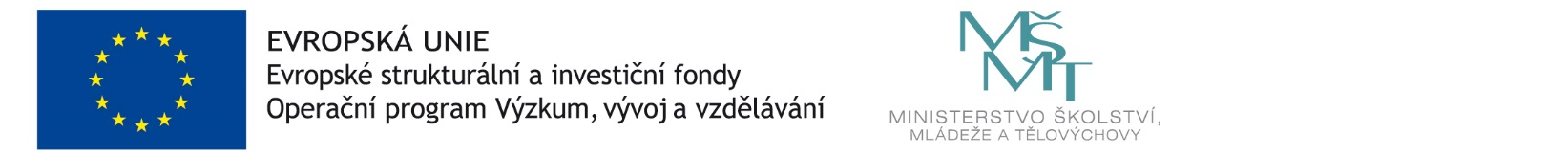 